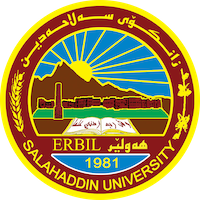 Academic Curriculum Vitae Personal Information: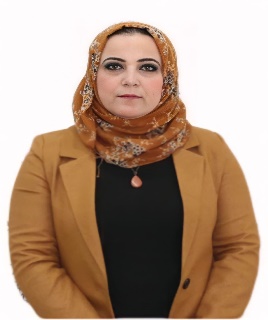 Full Name: Dr.NAJEEBA IBRAHIM AHMEDAcademic Title: LectureEmail: (najeeba.ahmed@su.edu.krd)Mobile:07504167785Education:A-Bachelor:-Year And place of admission to the university: - Salahaddin University / Faculty of Law and Political Science –Department-political science-2000-2001-Year And place for a Bachelor degree- Salahaddin University / Faculty of Law and Political Science- Department-political science-2004-2005.TitleGraduation Address: - democracy and a way to get out of Iraq predicament.B- Master:-Year And place of admission to the university: - Salahaddin University / Faculty of Law and Political Science- Department-political science-2008-2009.-Year And place for a Master degree: - Salahaddin University / College of Law and Politics - Department-political science-2010-2011.Title Master message: - analysis of the Iraqi political system after 2003, according to Professor model "David Eastin".C-Phd:Year And place of admission to the university: - Salahaddin University /  Political Science- Department-political science-2016-2017.-Year And place for a Phd degree: - Salahaddin University / College political science-2021.Title Phd message: The Problems of Confession in Contemporary Political Theory-Acritical StudyEmployment:A / 1- first appointment as an employeeYear and place: Salahaddin University / Faculty of Law and Political Science policy - 5/1/2006.2-years of service as an employee:10 yearsresearcher 3-Title: B / 1-year appointment as a teacher and place: - Salahaddin University / Faculty of Law and Political Science - Department-political science -12/7/2012years of service as a teacher: - (11) years. 2-Qualifications Language qualifications such as TOEFL, IELTS or any equivalentTeaching experience:--Media and Public Opinion.-Public Policy.-Contemporary Iraq and the regional relations of Iraq.-Political Sociology.-Principles of public administration.Research and publicationshe Recognition Theory of Axel Honeth, by Najeeba Ibrahim Ahmed, Journal of Law and Politics, Issue (29), 2020.-Minorities and the Theory of Recognition of Charles Taylor,by Najeeba ibrahim ahmed, , Journal of Qalaai Zanist, issue –volume 5,No2,2020.-Political developments in Iraq after 2003 (the transitional period), by Najeeba Ibrahim Ahmed, Journal of Law and Politics, 2020.-.Conferences and courses attendedGive details of any conferences you have attended, and those at which you have presented delivered poster presentations.Funding and academic awards List any bursaries, scholarships, travel grants or other sources of funding that you were awarded for research projects or to attend meetings or conferences.Professional memberships 1-kurdistan politician syndicate member.2-Teacher Union of Kurdistan .3-Political and Strategic centerProfessional Social Network Accounts:List your profile links of ReserchGate, LinkedIn, etc.It is also recommended to create an academic cover letter for your CV, for further information about the cover letter, please visit below link:https://career-advice.jobs.ac.uk/cv-and-cover-letter-advice/academic-cover-letter/